Western Australia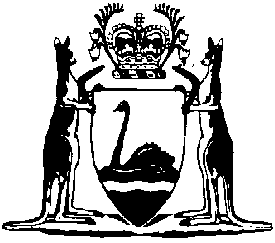 Western Australian Marine Amendment Act 2023Western Australian Marine Amendment Act 2023 Commencement Proclamation 2023Western AustraliaWestern Australian Marine Amendment Act 2023 Commencement Proclamation 2023Contents1.	Citation	12.	Commencement	1Western Australian Marine Amendment Act 2023Western Australian Marine Amendment Act 2023 Commencement Proclamation 2023Made under the Western Australian Marine Amendment Act 2023 section 2(c) by the Governor in Executive Council.1.	Citation		This proclamation is the Western Australian Marine Amendment Act 2023 Commencement Proclamation 2023.2.	Commencement		The Western Australian Marine Amendment Act 2023 comes into operation as follows —	(a)	Part 2 (but only sections 3, 4, 9, 14(1), 23(1) and (3), 24(2) and 25) and Part 3 (other than sections 31 and 32) — on 21 December 2023; and	(b)	sections 5, 6, 10 to 13 and 27 — immediately after the Marine Safety (Domestic Commercial Vessel National Law Application) Act 2023 section 40 comes into operation.C. DAWSON, Governor	L.S.D. MICHAEL, Minister Assisting the Minister for Transport